ΠΡΟΣΚΛΗΣΗ ΕΝΔΙΑΦΕΡΟΝΤΟΣ ΓΙΑ ΕΡΓΑΣΙΑ ΣΥΜΒΟΛΑΙΟΥ ΤΕΧΝΙΚΗΣ ΥΠΟΣΤΗΡΙΞΗΣ Ο Δήμος Κεφαλονιάς προτίθεται να προβεί στην απευθείας ανάθεση εργασιών συμβολαίου τεχνικής υποστήριξης συντήρησης και βασικών αναβαθμίσεων του προγράμματος διαχείρισης της Μαρίνας Αγίας Ευφημίας  ενδεικτικού προϋπολογισμού δαπάνης 1.880,67 €  συμπεριλαμβανομένου του ΦΠΑ.	Παρακαλούμε τους ενδιαφερόμενους όπως υποβάλλουν την προσφορά τους, εντός δύο (2) ημερών συμπεριλαμβανομένη την ημερομηνία της ανάρτησης στο Πρωτόκολλο του Δήμου, σε σφραγισμένο φάκελο, με την ένδειξη: ΠΡΟΣΦΟΡΑ ΓΙΑ ΕΡΓΑΣΙΑ ΣΥΜΒΟΛΑΙΟΥ ΤΕΧΝΙΚΗΣ ΥΠΟΣΤΗΡΙΞΗΣ μέχρι και τις 22/02/2017 ημέρα Τετάρτη  και ώρα 9:00π.μ. προς το Τμήμα Προμηθειών του Δήμου.Αντίγραφα της μελέτης μπορεί να αναζητηθούν στο ΚΗΜΔΗΣ με αρ.17REQ005793488.Η ΑΝΤΙΔΗΜΑΡΧΟΣ ΟΙΚΟΝΟΜΙΚΩΝΔΗΜΟΥ ΚΕΦΑΛΟΝΙΑΣΣΟΦΙΑ ΓΑΡΜΠΗΚοινοποίηση: Δήμαρχο ΚεφαλονιάςΕΛΛΗΝΙΚΗ ΔΗΜΟΚΡΑΤΙΑ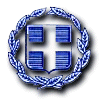 ΝΟΜΟΣ ΚΕΦΑΛΛΗΝΙΑΣΔΗΜΟΣ ΚΕΦΑΛΟΝΙΑΣΔ/ΝΣΗ ΟΙΚΟΝΟΜΙΚΩΝΤΜΗΜΑ ΠΡΟΜΗΘΕΙΩΝ  Αργοστόλι,  21 /02/2017ΕΛΛΗΝΙΚΗ ΔΗΜΟΚΡΑΤΙΑΝΟΜΟΣ ΚΕΦΑΛΛΗΝΙΑΣΔΗΜΟΣ ΚΕΦΑΛΟΝΙΑΣΔ/ΝΣΗ ΟΙΚΟΝΟΜΙΚΩΝΤΜΗΜΑ ΠΡΟΜΗΘΕΙΩΝ   Αριθμ. Πρωτ.  -4956--ΕΛΛΗΝΙΚΗ ΔΗΜΟΚΡΑΤΙΑΝΟΜΟΣ ΚΕΦΑΛΛΗΝΙΑΣΔΗΜΟΣ ΚΕΦΑΛΟΝΙΑΣΔ/ΝΣΗ ΟΙΚΟΝΟΜΙΚΩΝΤΜΗΜΑ ΠΡΟΜΗΘΕΙΩΝ  Ταχ. Δ/νση: Π. ΒαλλιάνουΤαχ. Κωδ.: 28 1 00Πληρ: Κώστας ΠαγουλάτοςΤηλ.: 2671360153Email: prom@kefallonia.gov.grΠΡΟΣ: ΚΑΘΕ ΕΝΔΙΑΦΕΡΟΜΕΝΟ